Аналитическая справка по итогам мониторинга предметных достижений по обществознанию обучающихся 9-11 классов.Цель: диагностика уровня сформированности предметных достижений по обществознанию у обучающихся 9-11 классов.   Инструментарий: вариативное тестирование.Сроки: 15-17 октября 2020 года.Исполнители: Абубакарова Ж.Ж., заместитель директора по УВР; Калаева З.М., учитель обществознания.      Согласно плану ВСОКО с 15 по 17 октября 2020 года была проведена диагностика сформированности предметных достижений по обществознанию обучающихся 9-11 классов в форме вариативного тестирования по темам, изученным в первой четверти 2020 года.      Обучающимся 11 класса было предложено 14 вариантов теста, каждый из которых включал по 28 заданий в формате ЕГЭ.      Обучающимся 10 класса было предложено 4 варианта теста, каждый из которых включал 25 заданий.      Обучающиеся 9 класса было также предложено 4 варианта теста, каждый из которых включал по 18 заданий в формате ОГЭ.      Результаты мониторинга предметных достижений обучающихся 9-11 классов по обществознанию представлены в таблице.      Получили «5» - 7 обучающихся: Шуаипова Л., Хадаева Р., Дохаев И. (11 класс); Ахаева С., Ахматова Р., Ташлигов А., Бакаева Р. (9 класс).      «2» - Эдилсултанов Д. (9 класс).Диаграмма уровня обученности и качества знаний по обществознанию обучающихся 9-11 классов.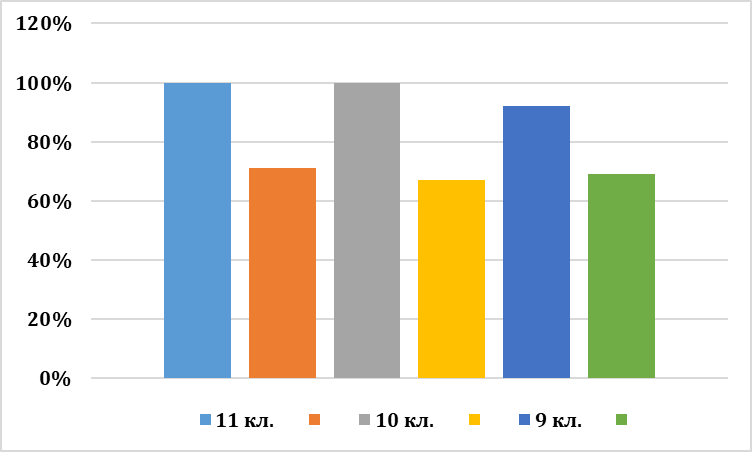 Наиболее типичные ошибки, допущенные обучающимися по обществознанию.11 классМировая экономика.Типология общества.Гражданское общество.10 классНалоги.Конкуренция.Роль государства в экономике.Административные нарушения. Задания 7, 17, 20.9 классСоциальный контроль.Безработица.Полномочия органов власти.Выводы:      В мониторинге уровня предметных достижений по обществознанию приняли участие 39 обучающихся 9-11 классов.      Уровень обученности составил 97%.      Уровень качества знаний – 69%.      Отметки выставлены объективно. Нарушений при проведении мониторинга установлено не было.Рекомендации:Калаевой З.М., учителю обществознания, индивидуализировать работу с Эдилсултановым Д., обучающимся 9 класса.Активнее вовлекать обучающихся в проектно-исследовательскую деятельность.Классным руководителям информировать родителей (законных представителей) о результатах мониторинга уровня предметных достижений по обществознанию.Заместитель директора по УВР:                       Абубакарова Ж.Ж.КлассВыпол-нялиПолучили отметкиПолучили отметкиПолучили отметкиПолучили отметкиУровень обучен.Уровень качестваФИОучителяКлассВыпол-няли«5»«4»«3»«2»Уровень обучен.Уровень качестваФИОучителя 11 А 17 395 - 100% 71%Байханов Т.М.  109-63-100%67%913458192%69%3972011197%69%